	В рамках реализации мероприятия «Государственная поддержка профессиональных образовательных организаций в целях обеспечения соответствия их материально-технической базы современным требованиям» Федерального проекта «Молодые профессионалы» (Повышение конкурентоспособности профессионального образования) национального проекта «Образование» государственной программы «Развитие образования» ГПОУ КПТТ ведется работа по укомплектованию мастерских новейшим учебно-производственным и учебно-лабораторным оборудованием.На сегодняшний день приобретена значительная часть оборудования. Фактическая контрактация средств на 27.07.2020г. составила  - 19 459 667 руб., из них- средств ФБ – 12 025 802 руб.;- средств СРФ – 7 341 005 руб.;-  средств ПОО – 92 860 руб.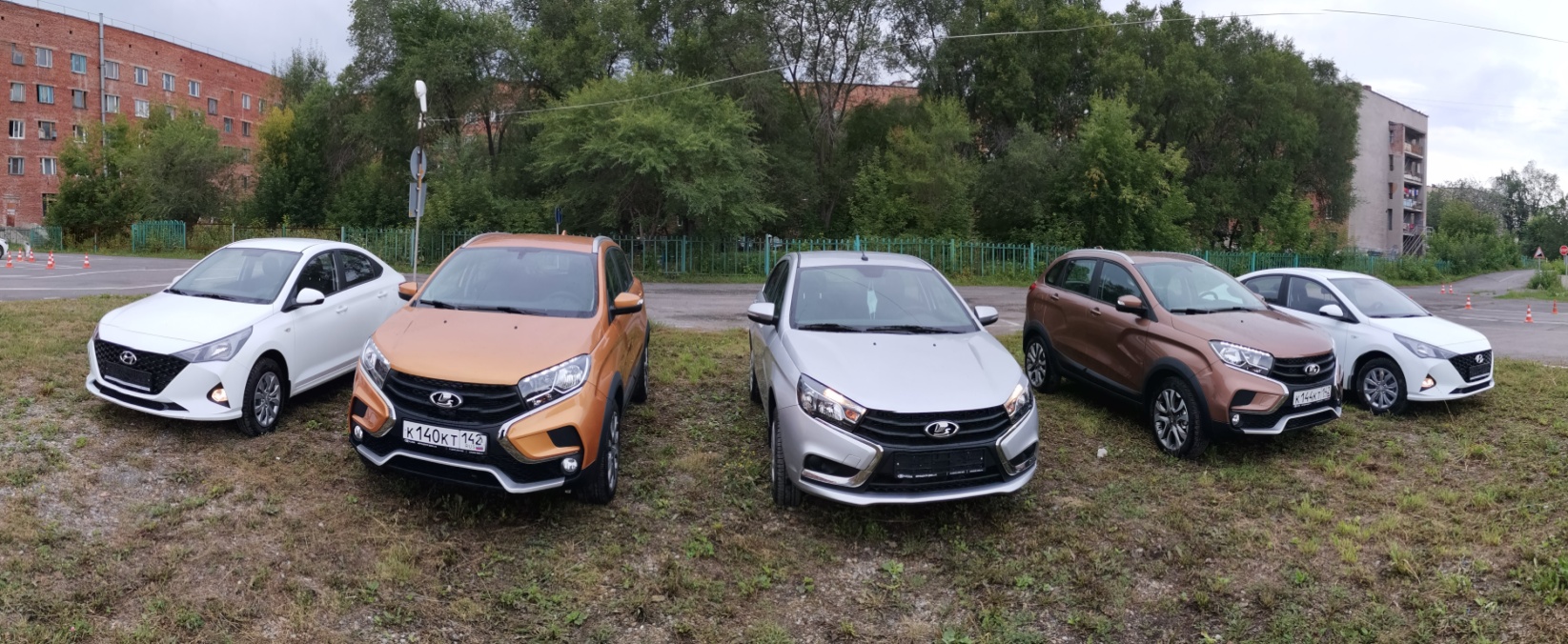 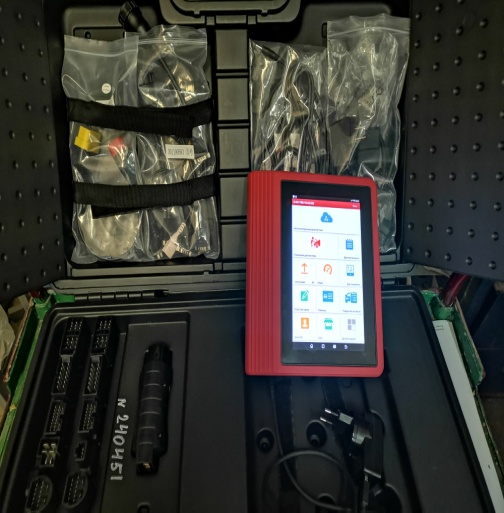 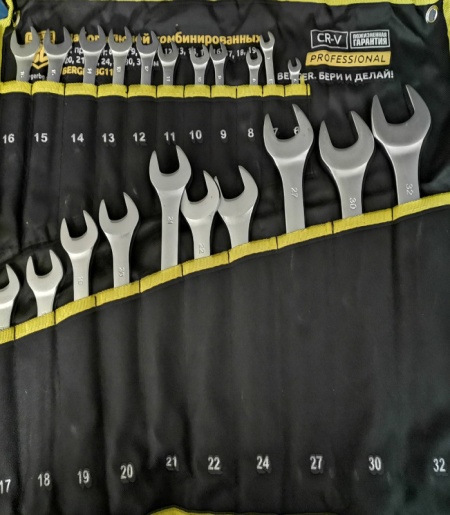 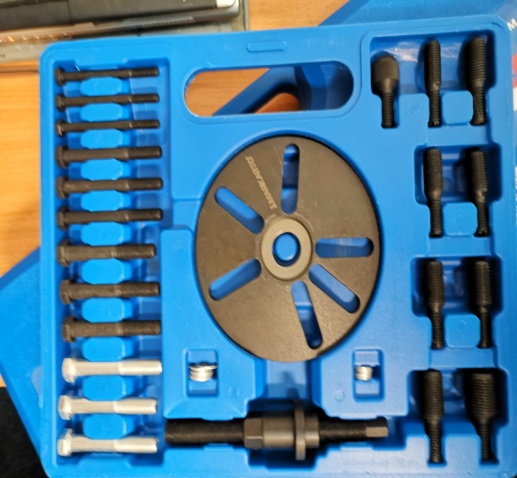 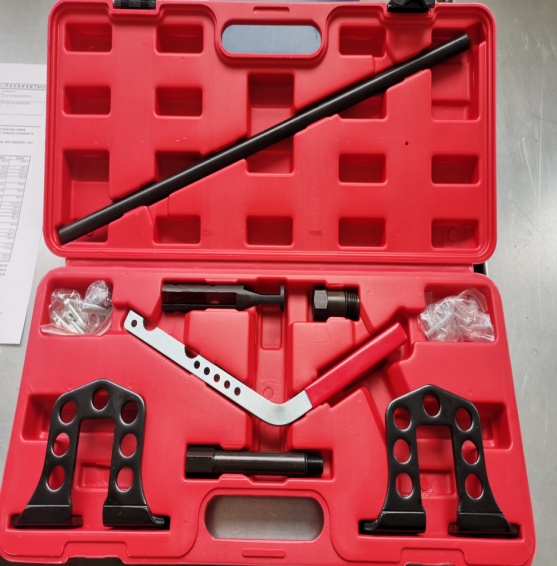 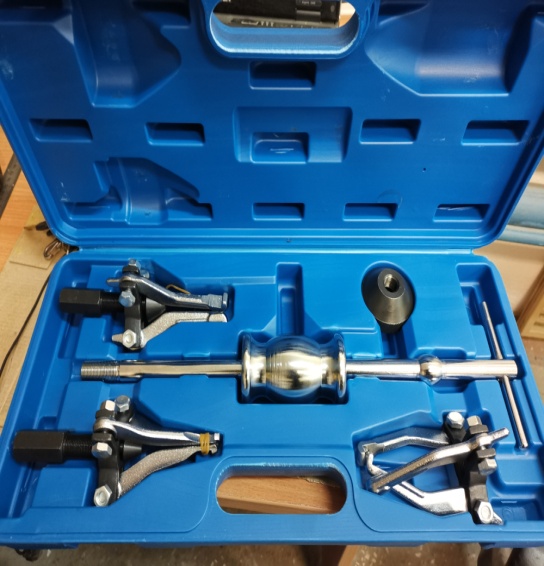 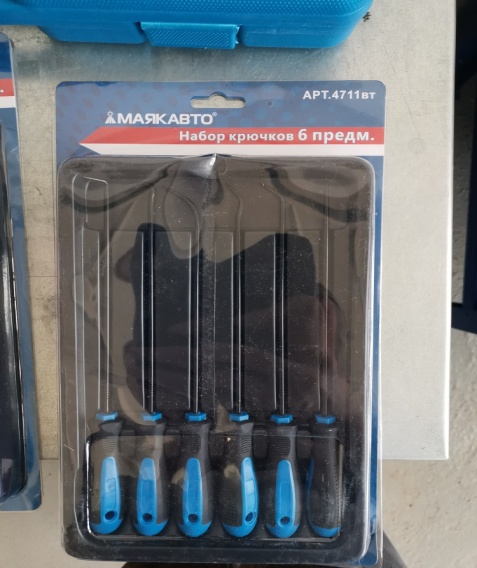 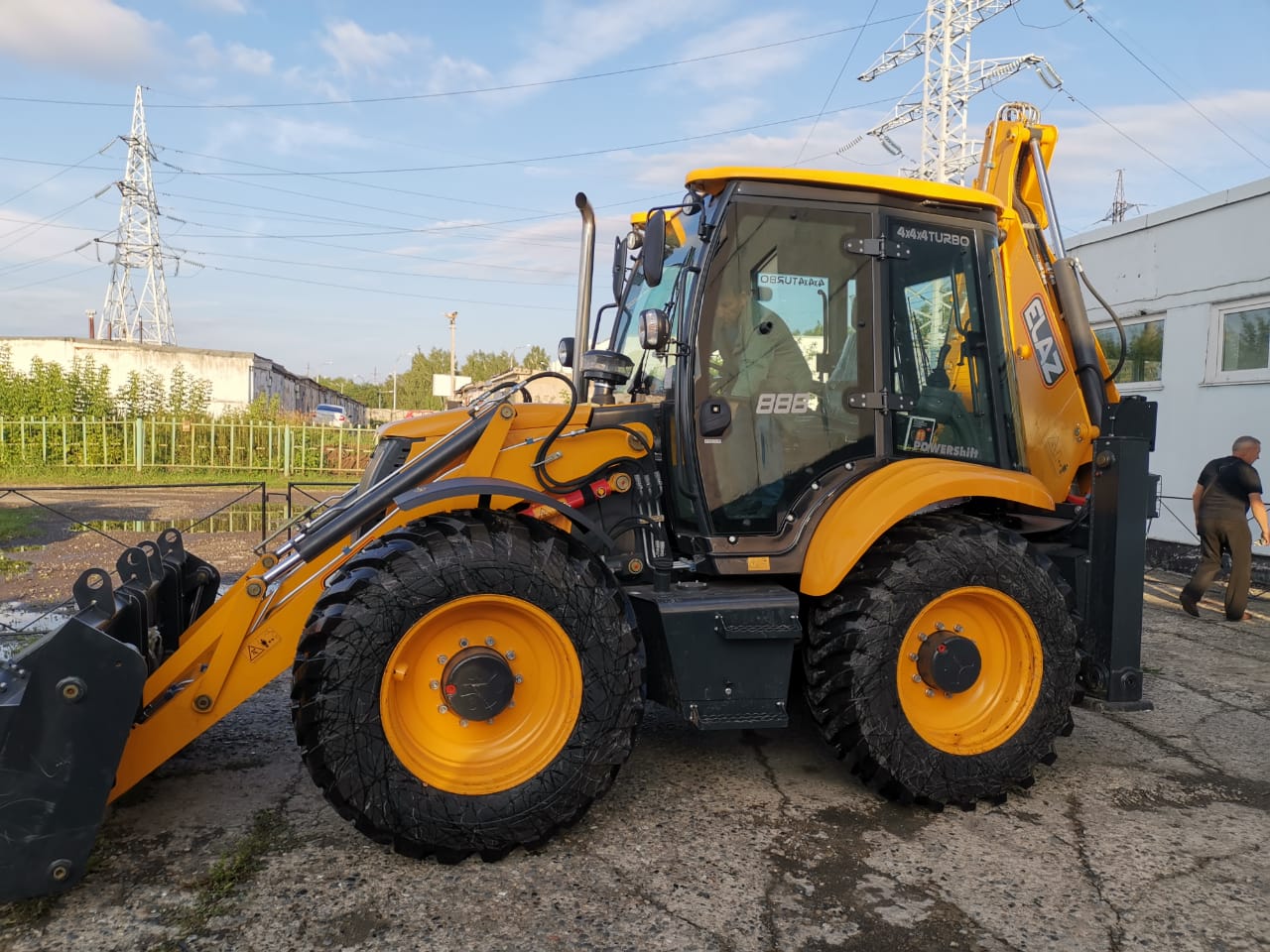 